Analytic Geometry	Name ___________________________3.3.2 Practice: Segment Lengths 	Date ________________ Period______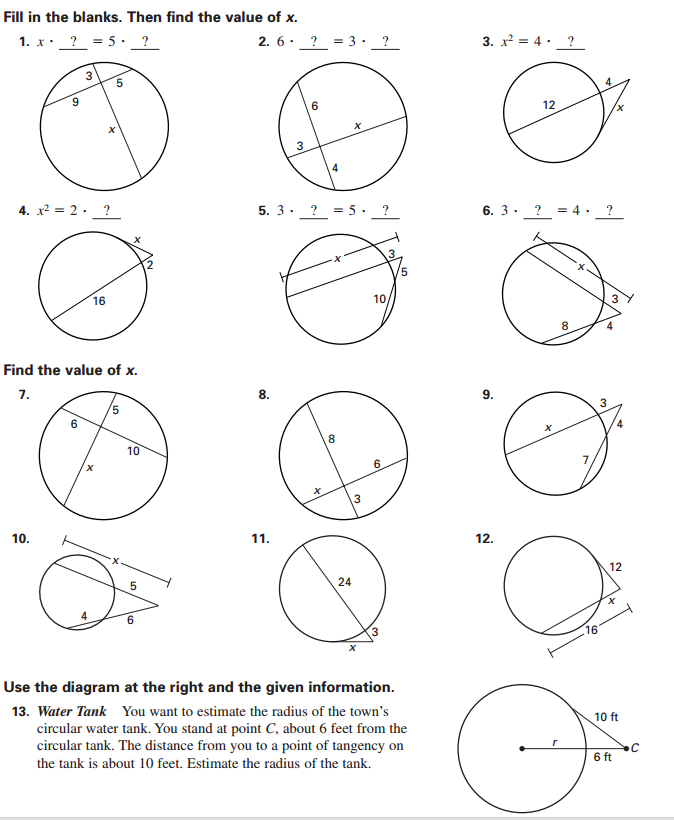 